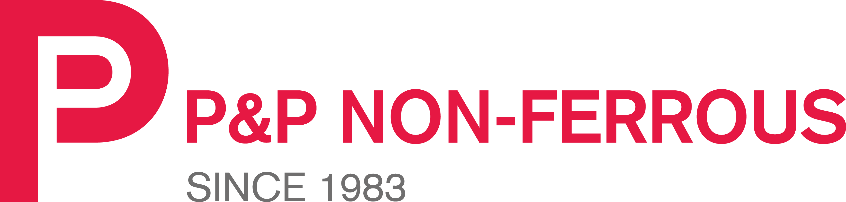 P&P Non-Ferrous Ltd. 
Unit 2 & 2A, Albion Works, Moor Street, Brierley Hill, West Midlands, DY5 3SZ CREDIT ACCOUNT APPLICATION1.  CREDIT REQUIREMENT     £……………...2.  FULL TRADING NAME……………………………………………………………………………………………………………………..3.  FULL TRADING ADDRESS ……………………………………………………………………………………………………………….. ……………………………………………………………………………………..POST CODE…………………………………………………..TEL No: ………………………………………..…………………………………………………………………………………………………….. EMAIL ACCOUNTS: ………………………………………………………………………………………………………………………………   EMAIL SALES: ……………………………………………………...........................................................................................................COMPANY REGISTRATION No.  …………………………  DATE ESTABLISHED……………………………………………NAME OF DIRECTORS/PARTNERS/PROPRIETORS …………………………………………………………………….…….……………………………………………………………………….…………………………………………………………………………………..NATURE OF BUSINESS ...………………………………………………………………………………………………….…………….NAMES, ADDRESSES AND TELEPHONE NUMBERS OF TWO PRINCIPAL SUPPLIERS.………………………………………………….………. 	2 ……..………………………………..…………………………………….……………………………………………..……………  	    ……………………………….………….………………………………..      TEL No. ……………………………………………………..	TEL No. …………………………………....................................SIGNED …………………………………………………………..…    PRINTED ……………………………..………………………….…..POSITION IN COMPANY ………………………………………………………………………………………………………………………PLEASE SEND YOUR REPLY TO:  chart@ppnonferrous.co.uk